Join the Chamber Energy Purchasing CooperativeThe Chamber of Commerce has partnered with energy management experts, CQI Associates, to administer and manage the Chamber Energy Purchasing Cooperative. The increased purchasing power of the Chamber Purchasing Cooperative has allowed members to receive lower rates than they could typically attain on their own. On average, since 2004, the Cooperative electricity rates have been lower than both market rates and the weighted annual utility standard offer service rates. During our recent fall campaign participants saw a combined savings of $889,600.  Natural gas rates have also been lowered on average than market rates and utility monthly winter peak indexed rates. Presidential elections, erratic weather conditions and global tensions are making the energy market volatile. If you would like to stabilize your utility rates you should join the cooperative by participating in this next round of competitive supplier pricing.  The current campaign begins February 3, 2020 for both new participants and renewal members who have contract renewal dates through to December 2020. TO ENROLL IN THE ENERGY COOPERATIVE:1. Complete and sign the attached Letter of Authorization2. Provide one copy of your most recent Utility bill(s), all pages, for all electricity and or natural gas accounts you are enrolling3. Scan and email copies of the above documents to Jennie Anderson at joe@cqiassociates.com or fax to 410-630-59114. Send the original documents to the Chamber 5. APPLICATION DEADLINE IS February 28, 2020	If you have any questions or require additional details, please contact Joe Tabeling with CQI Associates at joe@cqiassociates.com or 443-472-3870.To learn more about the purchasing cooperative, market rate projections, Renewable Portfolio Standards Regulations, and recent changes in law, you can attend one of the following Information Webinars: February 11, 2020 – 1:00 pmFebruary 19, 2020- 11:00 amFebruary 25, 2020 – 1:00 pmTo participate, select date above (Ctrl + Click) and continue to registration page.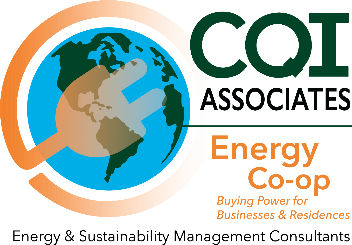 